Wrocław, 04.05.2015r. WYJAŚNIENIA I MODYFIKACJASPECYFIKACJI ISTOTNYCH WARUNKÓW ZAMÓWIENIAdotyczy: przetargu nieograniczonego na dostawę materiałów zużywalnych sprzętu medycznego,  znak sprawy 21/Med./2015Zamawiający 4 Wojskowy Szpital Kliniczny z Polikliniką SP ZOZ we Wrocławiu działając na podstawie art. 38 ust. 1, 2 i 4 ustawy Prawo zamówień publicznych (t.j. Dz. U. z 2013r., poz. 907 z późn. zm.) informuje, że wpłynęło zapytanie o wyjaśnienie treści specyfikacji istotnych warunków zamówienia w ww. postępowaniu przetargowym:Pytanie nr 1 dot. wzoru umowy: Prosimy Zamawiającego o doprecyzowanie paragrafu nr 1 zgodnie ze wzorem jak niżej§ 1Przedmiot umowyWykonawca zobowiązuje się dostarczyć do siedziby Zamawiającego zamówiony pisemnie towar własnym środkiem transportu i na koszt własny w terminie … dni (min. 1 dzień, max. 14 dni) od daty otrzymania każdorazowego zamówienia przekazanego telefonicznie na nr…………... potwierdzonego faxem na numer..... otrzymanie zamówienia winno być każdorazowo potwierdzone przez Wykonawcę.Odpowiedź na pytanie nr 1: Nie, SIWZ bez zmian.Pytanie nr 2 dot. wzoru umowy: Prosimy Zamawiającego o dodanie drobnych modyfikacji do paragrafu nr 4  pkt 2 i 8zgodnie ze wzorem jak niżej. Dzięki temu umowa będzie zgodna z prawem§ 4Warunki płatnościZapłata za dostarczony przedmiot zamówienia nastąpi na podstawie wystawionej faktury  po przekazaniu towaru wg § 1 ust. 5 w terminie ………dni (min. 60 dni) od daty przyjęcia faktury przez Zamawiającego wystawienia faktury. Przelew na konto nr ……………………..……… Wykonawca zobowiązany jest umieścić datę zamówienia na fakturze VAT. Za datę zapłaty strony uznają dzień obciążenia rachunku bankowego Zamawiającego.Odpowiedź na pytanie nr 2: Nie, SIWZ bez zmian.Pytanie nr 3 dot. wzoru umowy: Prosimy Zamawiającego o doprecyzowanie paragrafu nr 7 pkt 2 zgodnie ze wzorem jak niżej§ 7W przypadku gdy Zamawiający zapłaci za towar zakupiony w trybie określonym w ust. 1 cenę wyższa niż wynika z cennika zawartego w §13 niniejszej umowy Wykonawca na żądanie Zamawiającego, zwróci mu wynikającą z różnicy kwot cenę w terminie 14 dni od daty wezwania. Pod warunkiem, że cena zapłacona przez Zamawiającego nie odbiega od średnich cen rynkowych.Odpowiedź na pytanie nr 3: Nie, SIWZ bez zmian.Pytanie nr 4 dot. wzoru umowy: Prosimy Zamawiającego o dodanie drobnych modyfikacji do paragrafu nr 8  pkt 1 i 2 zgodnie ze wzorem jak niżej. § 8Kary umowneW razie nie wykonania lub nienależytego wykonania umowy Wykonawca zobowiązuje się zapłacić Zamawiającemu karę:w wysokości 0,5% ceny brutto netto gwarantowanej części pakietu w przypadku opóźnienia w wykonaniu dostawy za każdy dzień opóźnienia licząc od daty upływu terminu określonego w § 1 ust. 2  i  § 5 ust. 3 do dnia ostatecznego przyjęcia bez zastrzeżeń przez Zamawiającego zamawianego towaru. W przypadku wykonawstwa zastępczego, o którym mowa w § 7, termin ostatecznego przyjęcia będzie oznaczał datę otrzymania towaru od podmiotu, któremu Zamawiający powierzył wykonawstwo zastępcze,w wysokości 5% ceny bruttonetto gwarantowanej wartości umowy, w przypadku odstąpienia od realizacji umowy w całości lub w części z przyczyn leżących po stronie Wykonawcy.Zamawiający może dochodzić odszkodowania przewyższającego kary umowne. Wykonawca odpowiada jedynie za normalne następstwa swych działań lub zaniechań z wyłączeniem odpowiedzialności za szkody pośrednie lub utracone korzyści. Odpowiedź na pytanie nr 4: Nie, SIWZ bez zmian.Pytanie nr 5 dot. wzoru umowy: Prosimy Zamawiającego o dodanie drobnych modyfikacji do paragrafu nr 11 zgodnie ze wzorem jak niżej. § 11Postępowanie polubowneDo rozstrzygania sporów Sądowych strony ustalają właściwość Sądu siedziby Zamawiającego. Spory pomiędzy stronami w przypadku nieosiągnięcia porozumienia zostaną poddane rozstrzygnięciu właściwych sądów powszechnychOdpowiedź na pytanie nr 5: Nie, SIWZ bez zmian.Pytanie nr 6 dot. pakietu 1:Czy Zamawiający zgodzi się wydłużyć termin realizacji do 30 dni od daty wpływu pisemnego Zamówienia? Dostawy osprzętu ruchomego wymienionego w pakiecie 1 są przewidywalne w czasie i służą uzupełnieniu bieżących zapasów, dlatego dłuższy termin realizacji zamówienia nie grozi przerwaniem ciągłości ruchu, natomiast umożliwi złożenie oferty większej liczbie Wykonawców a tym samym będzie miał wpływ na obniżenie cen jednostkowych.Odpowiedź na pytanie nr 6: Nie, SIWZ bez zmian.Pytanie nr 7 dot. pakietu 1:Pozycja 8, 9, 10 - Czy Zamawiający dopuści w poz. 8, 9, 10 wtyki do punktów poboru AGA bez końcówki samozaciskowej? W tym przypadku stałe mocowanie węża elastycznego odbywa się za pomocą osobnej opaski zakuwanej lub skręcanej.Odpowiedź na pytanie nr 7: Nie, zgodnie z SIWZ.
Pytanie nr 8 dot. pakietu 1:Pozycja 1, 2, 3, 4 - Czy Zamawiający dopuści reduktory butlowe o max. ciśnieniu wejściowym/roboczym 30 MPa? Odpowiedź na pytanie nr 8: Tak, Zamawiający dopuszcza.
Pytanie nr 9 dot. pakietu 1:Pozycja 1, 2, 3, 4 - Czy Zamawiający dopuści reduktory butlowe z zaworem bezpieczeństwa o początku otwarcia przy ciśnieniu 0,55 MPa? Parametr ten jest lepszy od wymaganego (0,7 MPa), ponieważ przeciwdziała podaniu nadmiernego ciśnienia do punktu odbiorczego, co poprawia bezpieczeństwo pacjenta. Odpowiedź na pytanie nr 9: Tak, Zamawiający dopuszcza.
Pytanie nr 10 dot. pakietu 1:Pozycja 2 - Czy Zamawiający dopuści reduktory butlowe wyposażone w przepływomierz rotametryczny z płynną regulacją przepływu w zakresie 0-15 L/min? Mniejszy zakres przepływu pozwala na dokładniejszy pomiar przepływu gazu w kierunku pacjenta. Ponadto w/w wartość przepływu jest powszechnie stosowaną w reduktorach butlowych i dozownikach stosowanych w placówkach służby zdrowia.Odpowiedź na pytanie nr 10: Tak, Zamawiający dopuszcza.Pytanie nr 11 dot. pakietu 1:Pozycja 2 - W przypadku negatywnej odpowiedzi na powyższe pytanie, proszę o informację czy Zamawiający dopuści reduktory butlowe ze skokową regulacją wartości przepływu z regulacją w zakresie 0-25 L/min?Odpowiedź na pytanie nr 11: Zgodnie z SIWZ.Pytanie nr 12 dot. pakietu 1:Pozycja 3 - Czy Zamawiający dopuści reduktor butlowy bez regulacji ciśnenia wyjściowego, wyposażony w szybkozłącze AGA i manometr ciśnienia w butli o zakresie wskazań 0 - 31,5 Mpa?Odpowiedź na pytanie nr 12: Nie, zgodnie z SIWZ.Pytanie nr 13 dot. pakietu 1:Pozycja 4 - Proszę o wyjaśnienie jaki dozownik powinien być zainstalowany na reduktorze butlowym: z płynną, czy skokową regulacją przepływu? Proszę o podanie zakresu regulacji.
Odpowiedź na pytanie nr 13: Dozownik z płynną regulacją. Zakres wskazań 0-17 l/min.Pytanie nr 14 dot. pakietu 1:Pozycja 5 - Czy Zamawiający dopuści dozowniki rotametryczne z płynną regulacją przepływu w zakresie 0-15 L/min?Odpowiedź na pytanie nr 14: Tak, zamawiający dopuszcza.
Pytanie nr 15 dot. pakietu 1:Pozycja 11, 12, 13 - Zawór punktu poboru stanowi integralną część jego korpusu tzw. części A. Proszę o wyjaśnienie do jakich punktów poboru (jakiego producenta) Zamawiający chce zakupić przedmiotowe zawory.Odpowiedź na pytanie nr 15: Producent punktów poboru - Korgiel.
Pytanie nr 16 dot. pakietu 1:Pozycja 5, 6 - Proszę o potwierdzenie, że Zamawiający pisząc "ciśnienie zredukowane gazu 0,45 - 0,5 Mpa" miał na myśli ciśnienie w punkcie poboru do którego dozownik będzie podłączony?Odpowiedź na pytanie nr 16: Tak, zamawiający miał na myśli ciśnienie zredukowane w punkcie poboru do którego dozownik będzie podłączony.Pytanie nr 17 dot. pakietu 1:Pozycja 5, 6 - Proszę o scharakteryzowanie gwintu przyłączeniowego butelki nawilżacza.
Odpowiedź na pytanie nr 17: Gwint ¾.Pytanie nr 18 dot. pakietu 1:Pozycja 1, 2, 3, 4 - Czy Zamawiający dopuści reduktory butlowe o załączonej poniżej krzywej przepływu dla tlenu? Ciśnienie wyjściowe z reduktora jest parametrem zmiennym, zależnym proporcjonalnie od wartości chwilowego przepływu gazu przez reduktor oraz ciśnienia w butli. Przy niewielkim przepływie od 0 do 20 L/min ciśnienie dynamiczne wyjścia zawiera się w granicach 0,5 - 0,45 MPa, natomiast przy wyższym przepływie maleje do wartości 0,4 MPa. Co więcej przy spadku ciśnienia w butli krzywa przepływu ma zmienia swoją charakterystykę. 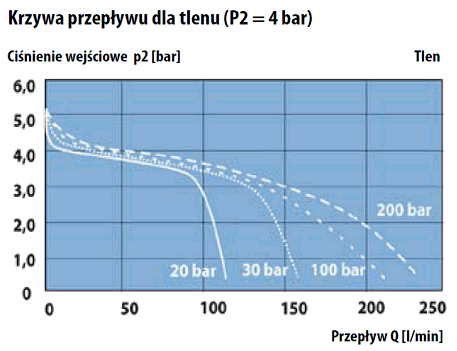 Odpowiedź na pytanie nr 18: Zgodnie z SIWZ.Pytanie nr 19 dot. pakietu 1 poz. 1, 2:Czy Zamawiający dopuści reduktor tlenu z ciśnieniem zredukowanym do 4 bar?
Odpowiedź na pytanie nr 19: Zgodnie z SIWZ.Pytanie nr 20 dot. pakietu 1 poz. 2:Czy Zamawiający dopuści reduktor tlenu z płynną regulacją w zakresie 0-15 l/min.?
Odpowiedź na pytanie nr 20: Tak, zamawiający dopuszcza.Pytanie nr 21 dot. pakietu 1 poz. 2:Czy Zamawiający dopuści reduktor ze skokowym nastawem przepływu w zakresie 0-25 l/min.?
Odpowiedź na pytanie nr 21: Nie, zgodnie z SIWZ.Pytanie nr 22 dot. pakietu 1 poz. 3:Co Zamawiający rozumie przez zapis „Płynna regulacja 0-0,6 Mpa” – chodzi o płynny nastaw przepływu dozownika?Odpowiedź na pytanie nr 22: Tak, płynny nastaw przepływu dozownika.Pytanie nr 23 dot. pakietu 1 poz. 3:Czy Zamawiający dopuści reduktor tlenowy z płynną regulacją przepływu 0-15 l/min.?
Odpowiedź na pytanie nr 23: Tak, zamawiający dopuszcza.Pytanie nr 24 dot. pakietu 1 poz. 3:Czy Zamawiający dopuści reduktor ze skokowym nastawem przepływu 0-25 l/min?
Odpowiedź na pytanie nr 24: Nie, zgodnie z SIWZ.Pytanie nr 25 dot. pakietu 1 poz. 5:Czy Zamawiający dopuści dozownik tlenu z nawilżaczem z zakresem wskazań 0-15 l/min?
Odpowiedź na pytanie nr 25: Tak, zamawiający dopuszcza.Pytanie nr 26 dot. pakietu 1 poz. 5:Co Zamawiający rozumie przez zapis „ciśnienie zredukowane gazu 0,45-0,5 Mipa? Zgodnie z Dyrektywą Medyczną takie ciśnienie jest w instalacji gazów medycznych a dozownik służy do podawania odmierzonej ilości tlenu z tej instalacji, nie redukuje ciśnienia.
Odpowiedź na pytanie nr 26: Zamawiający ma na myśli ciśnienie zredukowane w punkcie poboru.Pytanie nr 27 dot. pakietu 1 poz. 7:Proszę o precyzyjny opis „Regulatora przepływu 1 ciśnienia tlenu RPC”. Czy Zamawiający miał na myśli urządzenie do dozowania tlenu i regulacji przepływu?
Odpowiedź na pytanie nr 27: Tak.Pytanie nr 28 dot. pakietu 1 poz. 7:Czy Zamawiający dopuści regulator tlenu z nastawem skokowym? Odpowiedź na pytanie nr 28: Nie, Zgodnie z SIWZ.Pytanie nr 29 dot. pakietu 1 poz. 8, 9, 10:Co Zamawiający rozumie pod nazwą „Wtyk prosty samozaciskowy”? Czy chodzi o wtyk prosty AGA z jednej strony mocowany w punkcie poboru gazu, z drugiej strony wyjście na wąż?
Odpowiedź na pytanie nr 29: Tak.Pytanie nr 30 dot. pakietu 1 poz. 11-13:Do jakich punktów poboru Zamawiający chce dokupić zawory? Proszę o doprecyzowanie tych zapisów specyfikacji. Na rynku jest kilku producentów punktów poboru, zakupione przez Szpital elementy muszą być kompatybilne z już istniejącymi.
Odpowiedź na pytanie nr 30: Producent punktów poboru - Korgiel.Pytanie nr 31 dot. pakietu 1 poz. 1:Czy Zamawiający dopuści w Lp. 1 Reduktor tlenu z zakresem wskazań manometru 0-30 Mpa, spełniający pozostałe wymagania?Odpowiedź na pytanie nr 31: Tak, zamawiający dopuszcza.Pytanie nr 32 dot. pakietu 1 poz. 1:Czy Zamawiający wyrazi zgodę na wyłączenie Lp. 1 Reduktor tlenu i utworzy oddzielny pakiet?
Odpowiedź na pytanie nr 32: Nie, zgodnie z SIWZ.Pytanie nr 33 dot. pakietu 1 poz. 2:Czy Zamawiający dopuści w Lp. 2 Reduktor tlenu z regulacją przepływu z zakresem wskazań manometru wyłącznie 0-30 Mpa, regulacją płynną 0-15 l/min. spełniający pozostałe wymagania?
Odpowiedź na pytanie nr 33: Nie, zgodnie z SIWZ.Pytanie nr 34 dot. pakietu 1 poz. 3:Czy Zamawiający wyrazi zgodę na wyłączenie Lp. 3 Reduktor tlenu z regulacją ciśnienia i utworzy oddzielny pakiet? Odpowiedź na pytanie nr 34: Nie, zgodnie z SIWZ.Pytanie nr 35 dot. pakietu 1 poz. 3:Czy Zamawiający wyrazi zgodę na wyłączenie Lp. 3 Reduktor tlenu z regulacją ciśnienia i utworzy oddzielny pakiet? Odpowiedź na pytanie nr 35: Nie, zgodnie z SIWZ.Pytanie nr 36 dot. pakietu 1 poz. 4:Czy Zamawiający dopuści w Lp. 4 Reduktor tlenu z dozownikiem – mocowanie stałe do butli 2l, 5l, 10l., z zakresem wskazań manometru 0-30 Mpa spełniający pozostałe wymagania?
Odpowiedź na pytanie nr 36: Tak, zamawiający dopuszcza.Pytanie nr 37 dot. pakietu 1 poz. 4:Czy Zamawiający wyrazi zgodę na wyłączenie Lp. 4 Reduktor tlenu z dozownikiem – mocowanie stałe do butli 2l, 5l, 10l, i utworzy oddzielny pakiet?
Odpowiedź na pytanie nr 37: Nie, zgodnie z SIWZ.Pytanie nr 38 dot. pakietu 1 poz. 5:Czy Zamawiający dopuści w Lp. 5 Dozownik tlenu z nawilżaczem z zakresem wskazań rotametru 0 – 15 l/min., spełniający pozostałe wymagania?Odpowiedź na pytanie nr 38: Tak, zamawiający dopuszcza.Pytanie nr 39 dot. pakietu 1 poz. 5:Czy Zamawiający wyrazi zgodę na wyłączenie Lp. 5 Dozownik tlenu z nawilżaczem i utworzy oddzielny pakiet?Odpowiedź na pytanie nr 39: Nie, zgodnie z SIWZ.Pytanie nr 40 dot. pakietu 1 poz. 6:Czy Zamawiający dopuści w Lp. 6 Dozownik tlenu z zakresem wskazań rotametru 0-15 l/min., spełniający pozostałe wymagania?Odpowiedź na pytanie nr 40: Tak, zamawiający dopuszcza.Pytanie nr 41 dot. pakietu 1 poz. 6:Czy Zamawiający wyrazi zgodę na wyłączenie Lp. 6 Dozownik tlenu i utworzy oddzielny pakiet?
Odpowiedź na pytanie nr 41: Nie, zgodnie z SIWZ.Pytanie nr 42 dot. pakietu 1 poz. 7:Czy Zamawiający wyrazi zgodę na wyłączenie Lp. 7 Regulatory przepływu i ciśnienia tlenu RPC O2/AGA i utworzy oddzielny pakiet? Odpowiedź na pytanie nr 42: Nie, zgodnie z SIWZ.Pytanie nr 43 dot. pakietu 1 poz. 8:Czy Zamawiający może doprecyzować czy pod Lp. 8 Wtyk prosty samozaciskowy AIR/AGA/kpl. rozumie wtyk z gniazdem? Odpowiedź na pytanie nr 43: Nie, wtyk bez gniazda (punktu poboru).Pytanie nr 44 dot. pakietu 1 poz. 8:Czy Zamawiający wyrazi zgodę na wyłączenie Lp. 8 Wtyk prosty samozaciskowy AIR/AGA/kpl. i utworzy oddzielny pakiet? Odpowiedź na pytanie nr 44: Nie, zgodnie z SIWZ.Pytanie nr 45 dot. pakietu 1 poz. 9:Czy Zamawiający może doprecyzować czy pod Lp. 9 Wtyk prosty samozaciskowy O2/AGA/kpl. rozumie wtyk z gniazdem?Odpowiedź na pytanie nr 45: Nie, wtyk bez gniazda (punktu poboru).Pytanie nr 46 dot. pakietu 1 poz. 9:Czy Zamawiający wyrazi zgodę na wyłączenie Lp. 9 Wtyk prosty samozaciskowy O2/AGA/kpl. i utworzy oddzielny pakiet?Odpowiedź na pytanie nr 45: Nie, zgodnie z SIWZ.Pytanie nr 46 dot. pakietu 1 poz. 10:Czy Zamawiający może doprecyzować czy pod Lp. 10 Wtyk prosty samozaciskowy VAC/AGA/kpl. rozumie wtyk z gniazdem?Odpowiedź na pytanie nr 46: Nie, wtyk bez gniazda (punktu poboru).Pytanie nr 47 dot. pakietu 1 poz. 10:Czy Zamawiający wyrazi zgodę na wyłączenie Lp. 10 Wtyk prosty samozaciskowy VAC/AGA/kpl. i utworzy oddzielny pakiet?Odpowiedź na pytanie nr 47: Nie, zgodnie z SIWZ.Pytanie nr 48 dot. pakietu 1 poz. 11:Czy Zamawiający wyrazi zgodę na wyłączenie Lp. 11 Zawór punktu poboru O2 z popychaczem i pierścieniem i utworzy oddzielny pakiet?Odpowiedź na pytanie nr 48: Nie, zgodnie z SIWZ.Pytanie nr 49 dot. pakietu 1 poz. 12:Czy Zamawiający wyrazi zgodę na wyłączenie Lp. 12 Zawór punktu poboru AIR z popychaczem i pierścieniem i utworzy oddzielny pakiet?Odpowiedź na pytanie nr 49: Nie, zgodnie z SIWZ.Pytanie nr 50 dot. pakietu 1 poz. 13:Czy Zamawiający wyrazi zgodę na wyłączenie Lp. 13 Zawór punktu poboru VAC z popychaczem i pierścieniem i utworzy oddzielny pakiet?Odpowiedź na pytanie nr 50: Nie, zgodnie z SIWZ.Na Wykonawcy ciąży obowiązek uwzględnienia modyfikacji w treści oferty i odpowiedniego zmodyfikowania Załączników do SIWZ. 